ACTIVIDADES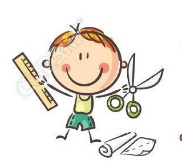 LUNES 10 DE AGOSTO7:00 a 8:00 am RELIGION Agenda: Tema: SACRAMENTOS  ACTIVIDAD: En casa: observa el video:  https://youtu.be/mcN75Y3ehMQConsigna en tu cuaderno:LOS SACRAMENTOSLos sacramentos son regalos que Dios nos ofrecen gracias y establecen una relación con nuestro padre Dios.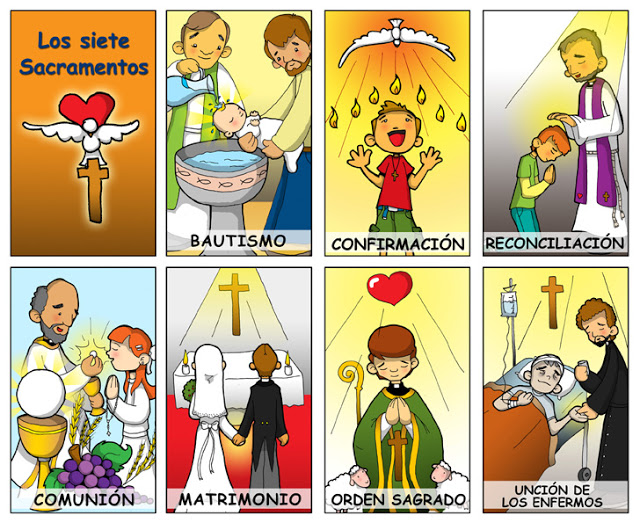 NOTA: puedes escribir los siete sacramentos en tu cuaderno o pegar la imagen.9:30 a 10:30 am LENGUA CASTELLANA:Agenda  Tema: EL PUNTO Y LA COMAACTIVIDAD: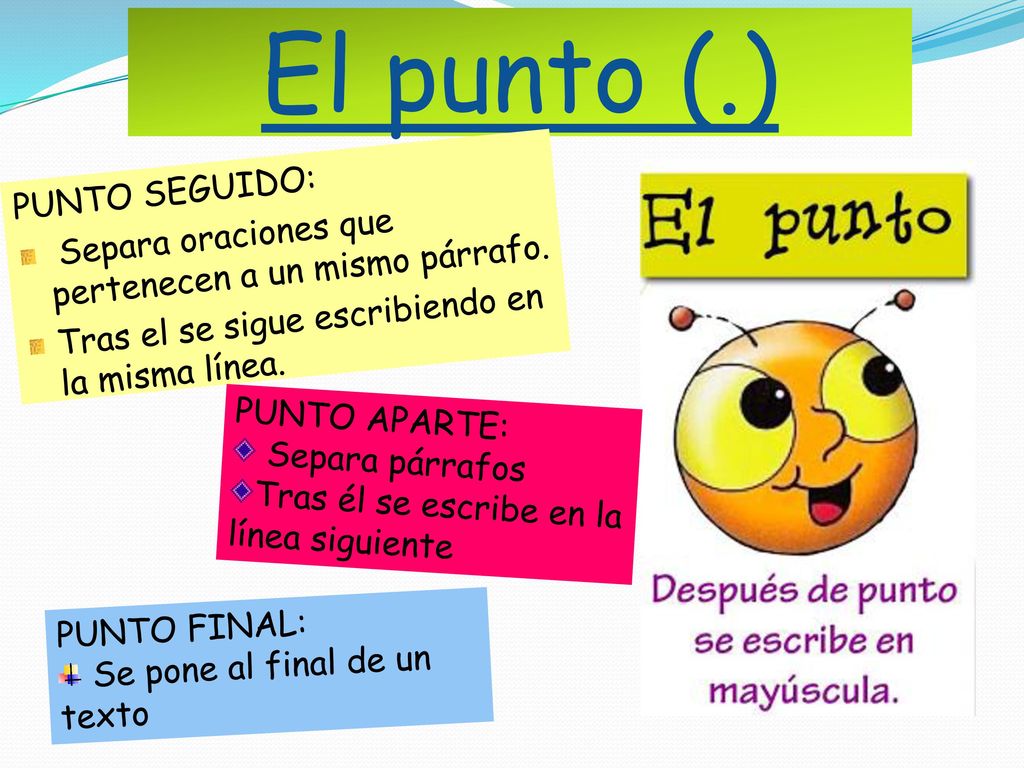 Clase virtual: “ERA UNA PALOMAPUNTO Y COMA.QUE PERDIO SU NIDOPUNTO SEGUIDOERA UN ELEFANTEPUNTO APARTEERA UNA ANIMALPUNTO FINAERA UNA LOMBRIZPUNTO FELIZ”Video de profundización: https://youtu.be/wVD9I3IZXHk10:30 a 11:30 MATEMÁTICASAgenda:Tema: CUERPOS GEOMÉTRICOS  ACTIVIDAD: Clase virtual:  realizaremos juegos de observación y búsqueda de objetos. 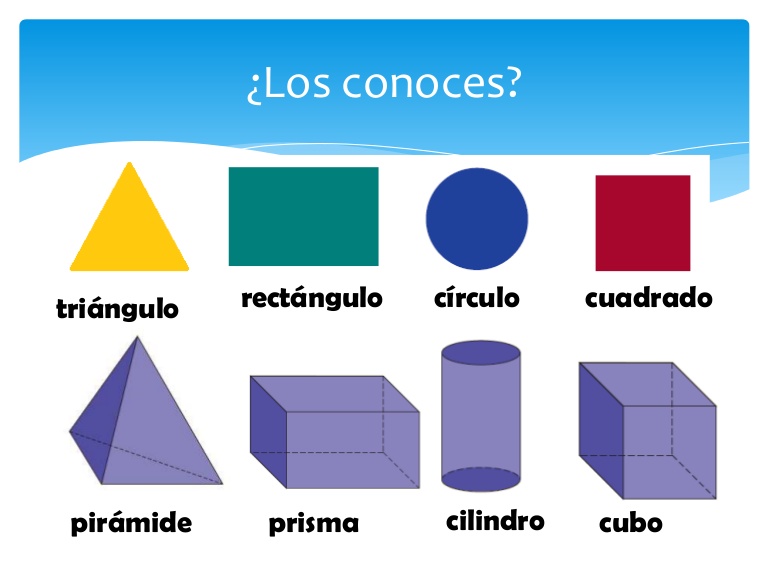 Video de profundización: https://youtu.be/5GLduNQ5kA411:30 a 12:00 ÉTICA Agenda:Tema: RESPONSABILILDAD   ACTIVIDAD: En casa: escribe en tu cuaderno las acciones que te hacen responsable, en casa y en el colegio.    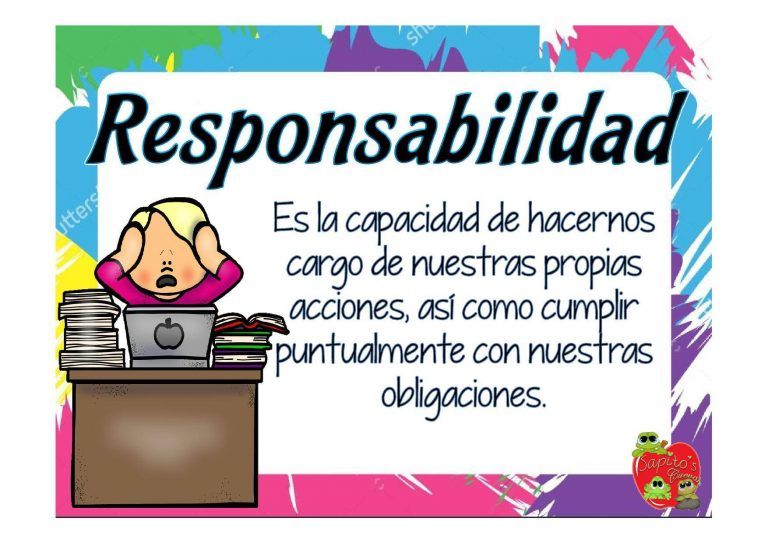 MARTES 11 DE AGOSTO 7:00 a 8:00 am LENGUA CASTELLANA:Agenda  Tema: LA COMA ACTIVIDAD:En casa: Escribe el concepto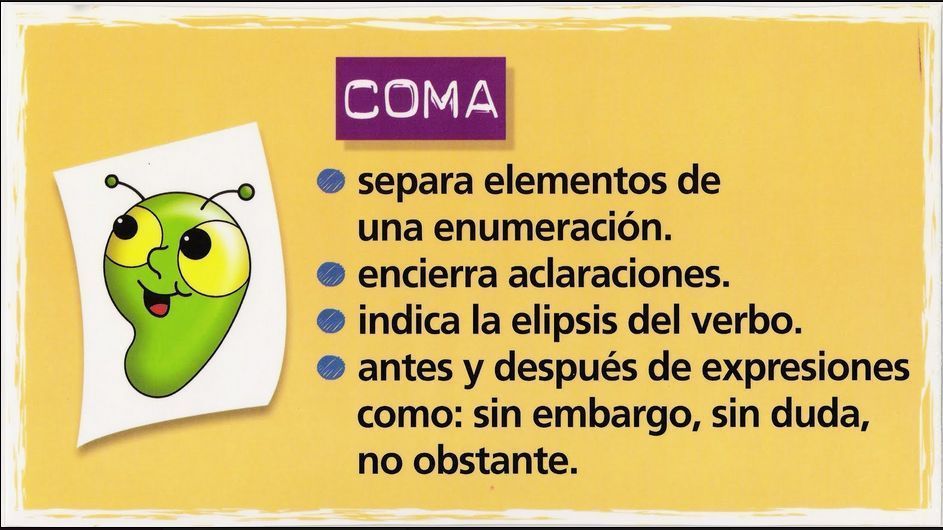 Video de profundización: https://youtu.be/MoifgXNaUD9:30 a 10:30 MATEMÁTICASAgenda:Tema: ACTIVIDAD: 1. En casa: Observa el video: https://youtu.be/XPRSONHI-bQRealiza los recortables 1, 2, 3, 4 que encuentras detrás de tu libro de matemáticas los usaremos en las próximas clases. 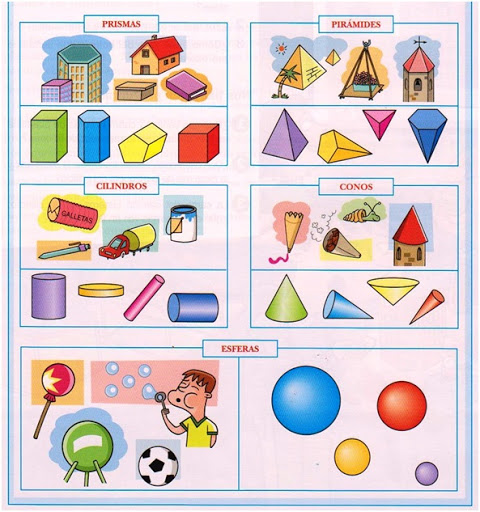 12:00 a 1:00 SOCIALESAgenda: Tema DIVERSIDAD CULTURAL ACTIVIDAD:Clase virtual:  explicación de concepto. 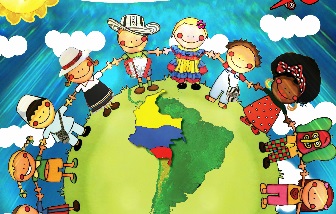 MIÉRCOLES 12 DE AGOSTO 7:00 a 8:00 am RELIGIÓN Agenda: Tema: EL BAUTIZO ACTIVIDAD: En casa: averigua en casa y escribe en tu cuaderno¿Cómo fue tu bautizo?¿Quiénes fueron tus padrinos?¿Quién escogió tu nombre y por qué? investiga con ayuda de tus padres que significado tiene tu nombresi es posible pega en tu cuaderno una fotografía de tu bautizo, aprovecha para conversar con tus padres de ese momento especial en tu vida. 9:30 a 10:30 am MATEMÁTICAS Agenda: Tema:  CUERPOS GEOMÉTRICOS ACTIVIDAD:Clase virtual: desarrollaremos las paginas 52, 53 y 5410:30 a 11:30 LENGUA CASTELLANAAgenda: Tema: EL PUNTO Y LA COMA ACTIVIDAD: Clase virtual: desarrollo de paginas 184 y 186 el punto y la coma.12: 00 a 1:00 pm CIENCIASAgendaTema: ADAPTACIONES DE LOS ANIMALES ACTIVIDADClase Virtual:  Explicación de las adaptaciones de Los animales.Los animales presentan una gran variedad de adaptaciones, algunas les sirven para desplazarse en el ambiente en el que viven, otras son respuestas a cambios en la temperatura o les permiten defenderse de los peligros que enfrentanJUEVES 13 DE AGOSTO7:00 a 8:00 am SOCIALES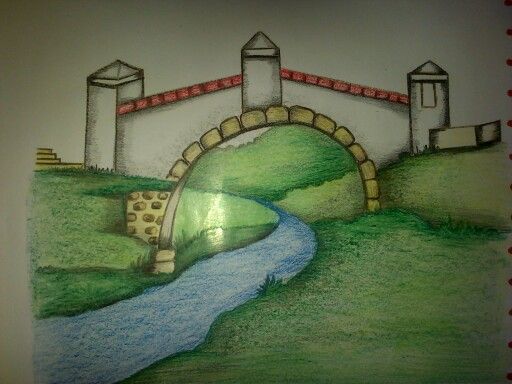 AgendaTema: BATALLA DE BOYACÁ ACTIVIDAD:En casa.Actividad en casa: observa el video: https://youtu.be/jT9sim1uiCYEscribe en tu cuaderno dos ideas principales de los acontecimientos ocurridos en siete de agosto. Realiza el dibujo del puente de BoyacáNOTA: Esta actividad estaba programada para el jueves anterior, día de jornada pedagógicaPor eso será retomada el día de hoy 8:00 a 9:00 am MATEMÁTICASAgendaTema: CUERPOS GEOMÉTRICOS ACTIVIDAD: En casa: desarrolla las páginas 55 y 56Para quienes no realizaron la actividad del jueves anterior, retomamos la actividad del diplomaVAMOS A GANAR UN DIPLOMAMe imagino que has repasado, vamos a ver como vas con esas tablas ingresa al link: https://www.tablasdemultiplicar.com/diploma/Escoge el diploma que quieres conseguir.Toma un pantallazo de tu diploma.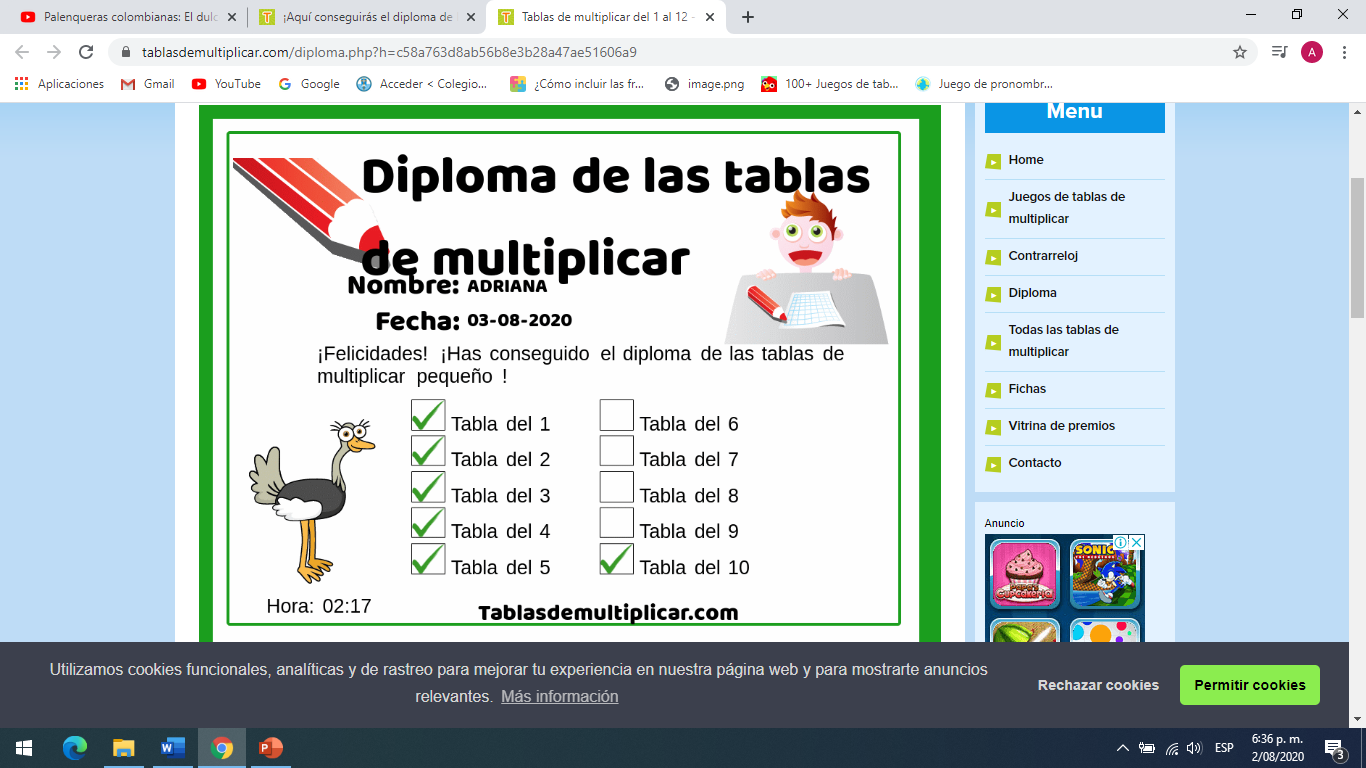 10:30 a 11:30 LENGUA CASTELLANAAgendaTema: EL PÁRRAFO ACTIVIDAD:Clase virtual: Este día no tendremos plan lector, para poder dar continuidad a os temas desarrollados durante la semana, realizaremos explicación de lo que es un párrafo y a partir de la explicación, desarrollaremos ejercicio de escritura creativa. 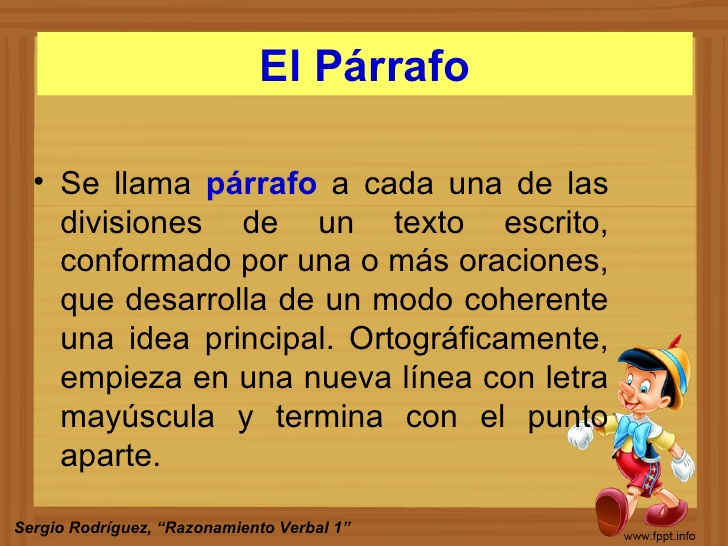 12:00 a 1:00 pm CIENCIAS            AgendaTema: ADAPTACIONES DE LOS ANIMALES ACTIVIDAD:En casa: escucha el cuento: A qué sabe la luna https://youtu.be/AVXZSWfkIOUEscoge uno de los animales del cuento dibújalo y escribe sus adaptaciones.NOTA: Esta actividad estaba programada para e jueves anterior, día de jornada pedagógicaPor eso será retomada el día de hoy VIERNES 14 DE AGOSTO.7:00 a 8:00 am URBANIDADAgendaTema: ¿CÓMO SOLUCIONAR CONFLICTOS?ACTIVIDAD: En casa: La mayoría de conflictos entre las personas se dan por qué no dialogamos y aceptamos a los demás. Para evitar los conflictos debemos ser: Observa: https://youtu.be/n68RyOWiDjQDespués de observar el video escribe un sencillo concepto sobre el valor mencionadoY elabora un mini afiche en tu cuaderno donde se observe una acción que ponga en practica este valor. 8:00 a 9:00 am MATEMÁTICASAgendaTema: CUERPOS GEOMÉTRICOS  ACTIVIDAD: Clase virtual: Este día realizaremos una manualidad a partir de los cuerpos geométricos, para lo que necesitaremos: plastilina o una masa moldeable. Si no tienes plastilina en casa puedes hacer una casera. 3 tazas de harina1 taza sal fina (cuanto más fina, mejor)1 taza de agua2-5 cucharadas de aceite, yo uso de girasol, pero vale cualquiera (empieza añadiendo por dos cucharadas)colorante alimenticio (opcional), no he probado con acuarelas, pintura de dedos o similares, pero supongo que valdrían.Elaboración: Pon todo junto en un molde y mezcla bien.9:30 a 10:30 am SOCIALESAgendaTema: DIVERSIDAD CULTURAL Y ÉTNICA ACTIVIDAD: Clase virtual: El día de hoy hablaremos sobre las tradiciones de diferentes lugares de nuestro país. 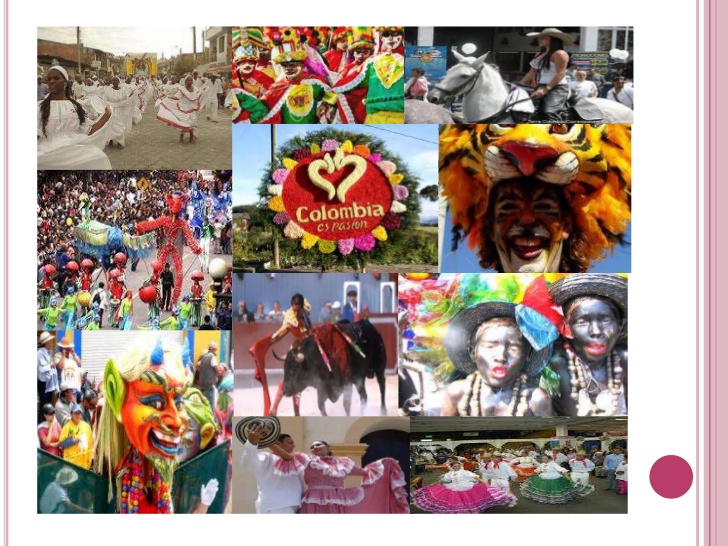 10:30 a 11:30 am CIENCIAS Agenda: Tema: ADAPTACIONES DE LOS ANIMALES ACTIVIDAD: 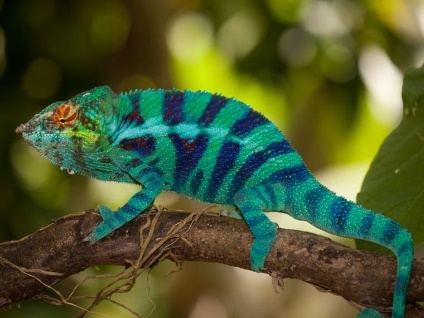 En casa: Algunos animales y plantas presentan adaptaciones curiosas, raras o sorprendentes, como los animales que se camuflan consulta un animal que presente adaptaciones sorprendentes al medio, dibújalo y escribe el tipo de adaptación. Lo compartiremos en nuestra próxima clase sincrónica.12:00 a 1:00 pm ARTÍSTICA AgendaTema: COLLAGEActividad Clase virtual: Para nuestra clase de hoy necesitaremos: papel globo del color que quieras, si no tienes papel globo revistas, una hoja de acetato, también te servirá una radiografía vieja que tengan en casa, una vasija plástica, agua y colbón.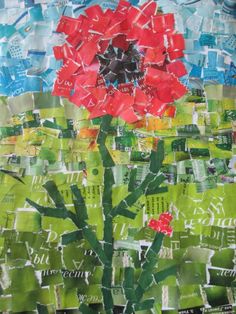 PARA TENER EN CUENTAEVIDENCIAS PARA ESTA SEMANA:Lunes:Religión: dibujo y concepto de los sacramentosMatemáticas: dibujos del juego desarrollada en clase. Ética: acciones de responsabilidad Miércoles:Lengua castellana: paginas 185 y 186 desarrolladas en claseReligión: actividad del bautismo Matemáticas: 52. 53 y 54 desarrolladas en clase.JuevesSociales: batalla de Boyacá.Lengua Castellana: escritura creativa. Matemáticas: diploma de tabas de multiplicar quien no lo ha enviado y páginas 55 y 56Viernes:Matemáticas: manualidad desarrollada en clase.Urbanidad: actividad video en casa ¿cómo solucionar conflictos?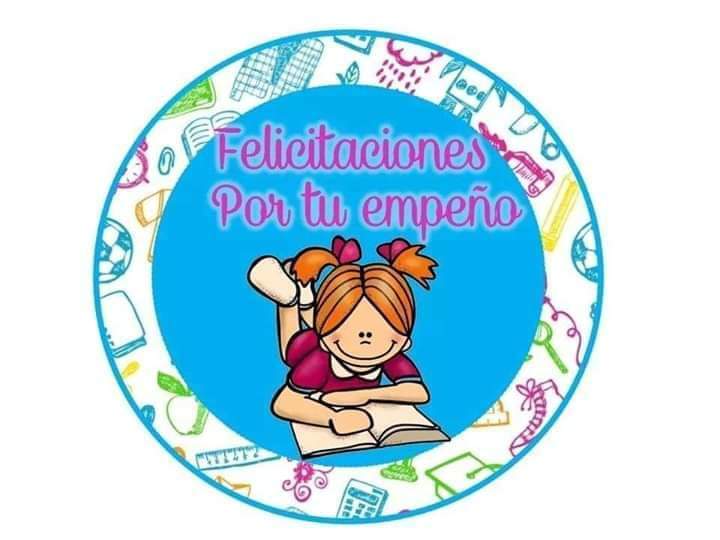 LAS QUIERO MUCHO, DIOS LAS BENDIGACOLEGIO EMILIA RIQUELMEGuías de aprendizaje en casa 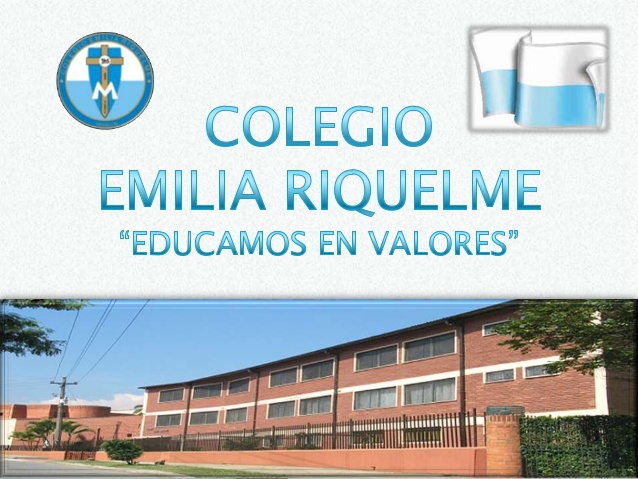 Grado: SEGUNDOSEMANA DEL 10 AL 14 DE AGOSTO SEMANA DEL 10 AL 14 DE AGOSTO SEMANA DEL 10 AL 14 DE AGOSTO SEMANA DEL 10 AL 14 DE AGOSTO SEMANA DEL 10 AL 14 DE AGOSTO SEMANA DEL 10 AL 14 DE AGOSTO SEMANA DEL 10 AL 14 DE AGOSTO SEMANA DEL 10 AL 14 DE AGOSTO Horas Horas Lunes Martes Miércoles Jueves Viernes Viernes 7 a 87 a 8ReligiónActividad en casa:Los sacramentosLengua castellanaActividad en casa:La comaReligión  En casa:El bautizo Sociales Actividad en casa:Batalla de BoyacáUrbanidadActividad en casa:¿Cómo solucionar conflictos? UrbanidadActividad en casa:¿Cómo solucionar conflictos? 8 a 9 8 a 9 Matemáticas:Actividad en casa:Páginas 55 y 56MatemáticasClase virtual:Manualidad MatemáticasClase virtual:Manualidad DESCANSO (desayuno)DESCANSO (desayuno)DESCANSO (desayuno)DESCANSO (desayuno)DESCANSO (desayuno)DESCANSO (desayuno)DESCANSO (desayuno)DESCANSO (desayuno)9:30 a 10:309:30 a 10:30   Lengua castellanaClase virtual:El punto MatemáticasActividad en casa:Cuerpos geométricos MatemáticasClase virtual:Desarrollo de páginas 52, 53 y 54Sociales.Clase virtual:Diversidad étnica y cultural Sociales.Clase virtual:Diversidad étnica y cultural 10:30 a 11:3010:30 a 11:30MatemáticasClase virtual:Cuerpos geométricos Lengua castellanaClase virtual: Punto y coma Páginas 184 y 186Lengua castellana:Clase virtual:Párrafo CienciasActividad en casa: Adaptaciones sorprendentesCienciasActividad en casa: Adaptaciones sorprendentesDESCANSO (media mañana o almuerzo) DESCANSO (media mañana o almuerzo) DESCANSO (media mañana o almuerzo) DESCANSO (media mañana o almuerzo) DESCANSO (media mañana o almuerzo) DESCANSO (media mañana o almuerzo) DESCANSO (media mañana o almuerzo) DESCANSO (media mañana o almuerzo) 12 a 1 ÉticaActividad en casa: La responsabilidad ÉticaActividad en casa: La responsabilidad  Sociales:Clase virtual:Diversidad cultural Ciencias:Clase virtual:Adaptaciones de los animalesCiencias:Actividad en casa: Adaptaciones de los animales Ciencias:Actividad en casa: Adaptaciones de los animales ArtísticaClase virtual:COLLAGE 